Программа спецкурса6-3-31 «АКТУАЛЬНЫЕ ВОПРОСЫ ПРИМЕНЕНИЯ МСФО»Продолжительность обучения – 20 академических часов
Цель спецкурса: изучение в целях дальнейшего эффективного применения отдельных практических вопросов применения МСФО в ходе аудита.Тема 1. Концептуальные основы финансовой отчетностиОпределение активов и обязательств, оценка и прекращение признания активов и обязательств, представление и раскрытие данных в финансовой отчетности по МСФО.Тема 2. IFRS 15 "Выручка по договорам с покупателями"Пять шагов признания выручки: идентификация договора. Признание затрат на заключение и выполнения договора; идентификация обязанностей к исполнению; определение цены сделки (переменное вознаграждение, компонент финансирования, неденежное возмещение, возмещение, подлежащее уплате покупателю); распределение цены сделки на обязанности к исполнению. Продажа с правом на возврат, гарантии, опционы в отношении дополнительных товаров или услуг, предоставленные покупателю, неиспользованные права покупателей, невозмещаемый первоначальный платеж. Лицензирование. Договоры обратной покупки. Консигнационные соглашения. Соглашения о продаже с выставлением счета и отложенной поставкой.Распределение скидок и переменного возмещения; признание выручки единовременно или по мере исполнения обязанностей по договору. Методы определения степени завершенности.
Модификация договора. Особенности признания выручки у принципала и агента.Актив по договору: амортизация и обесценение.
Ситуационные задачиТема 3. IFRS 16 "Аренда"Определение аренды, понятия идентифицируемого актива и контроля над его использованием.
Учет аренды у арендатора: основной подход (виды арендных платежей, пересмотр обязательства по аренде); выделение неарендного компонента. Упрощенный учет.
Учет у арендодателя: финансовая и операционная аренда.
Модификация договора.
Учет операций продажи с обратной арендой.Учет субаренды. Основные раскрытия в отчетности арендатора и арендодателя.
Переход на IFRS 16 "Аренда".Тема 4. IFRS 9 "Финансовые инструменты"Классификация и последующий учет финансовых инструментов (долговые, долевые, производные).
Обесценение финансовых активов по модели ожидаемых кредитных потерь: сравнение модели ожидаемых кредитных убытков по IFRS 9 с моделью понесенных убытков по IAS 39; основа оценки ожидаемых кредитных убытков; подходы к обесценению финансовых активов (основной подход, упрощенный подход, подход, применяемый для финансовых активов, кредитно обесцененных при первоначальном признании).Модификация предусмотренных договором денежных потоков по финансовому активу.
Учет финансовых обязательств (особенности учета изменения собственного кредитного риска)
Учет беспроцентных займов и займов со ставкой ниже рыночной. Учет гибридных финансовых инструментов. Учет хеджирования.Утверждаю:Директор ЧУ ОДПО «УМЦ КА»А.Л.Руф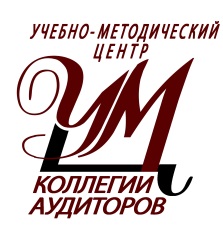 